Государственное профессиональное образовательное учреждение Ярославской области Мышкинский политехнический колледж«Утверждаю»:Директор ГПОУ ЯО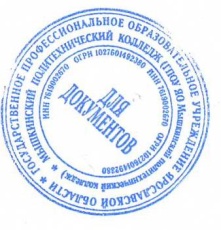 Мышкинскогополитехнического колледжа
/Т.А. Кошелева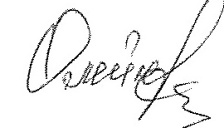  «30» августа 2022 г Приказ№_____от______2022 годаРАБОЧАЯ ПРОГРАММАУЧЕБНОЙ ДИСЦИПЛИНЫ"Устройство и техническое обслуживание автомобилей"Профессия: 23.01.03 "Автомеханик"Форма обучения: очнаяНормативный срок обучения: 2 года 10 месяцевРазработчик:преподавательНасыбуллин Р.М.СОГЛАСОВАНО НА ЗАСЕДАНИИ МК«30» августа 2022 г.Мышкин, 2022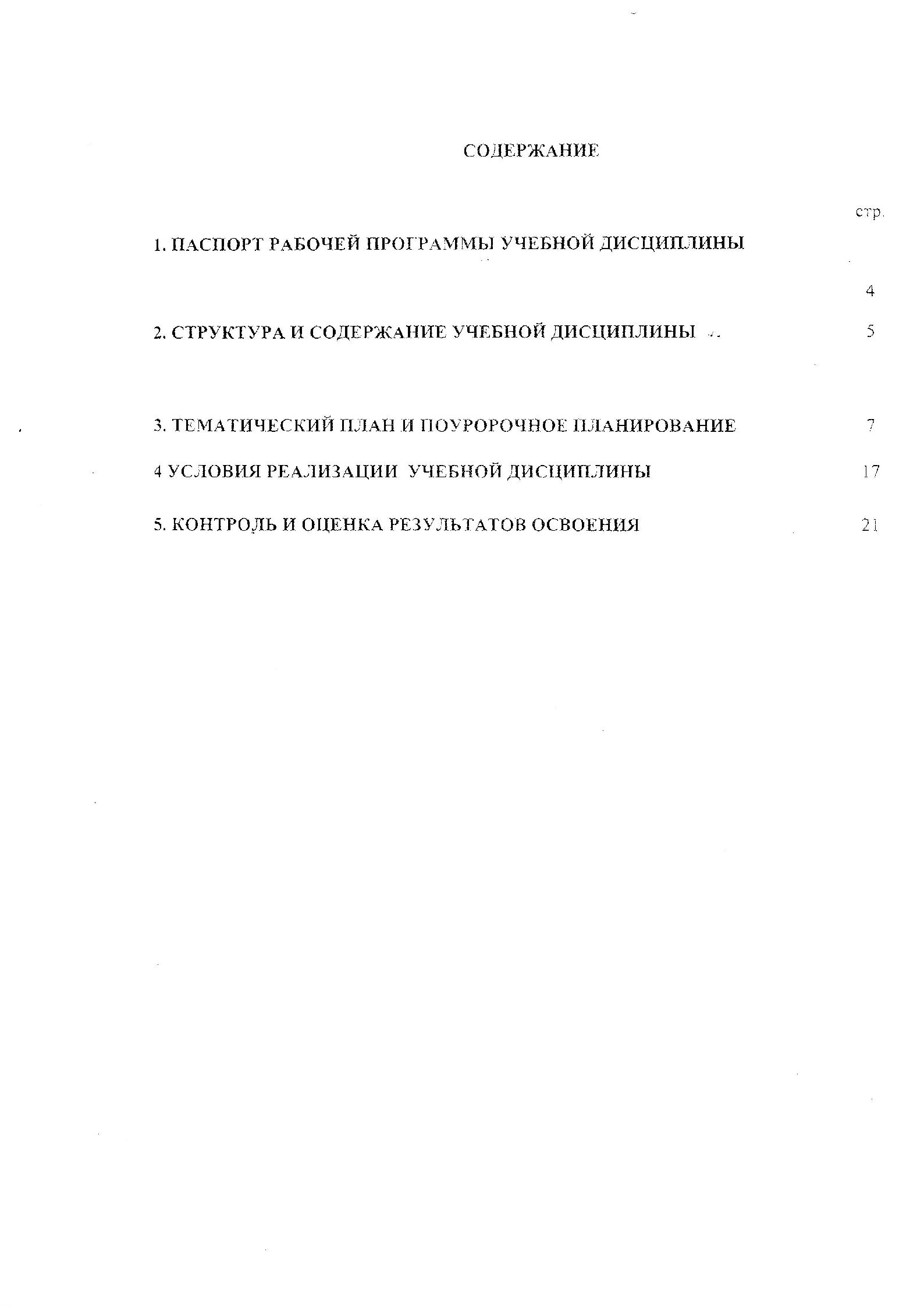 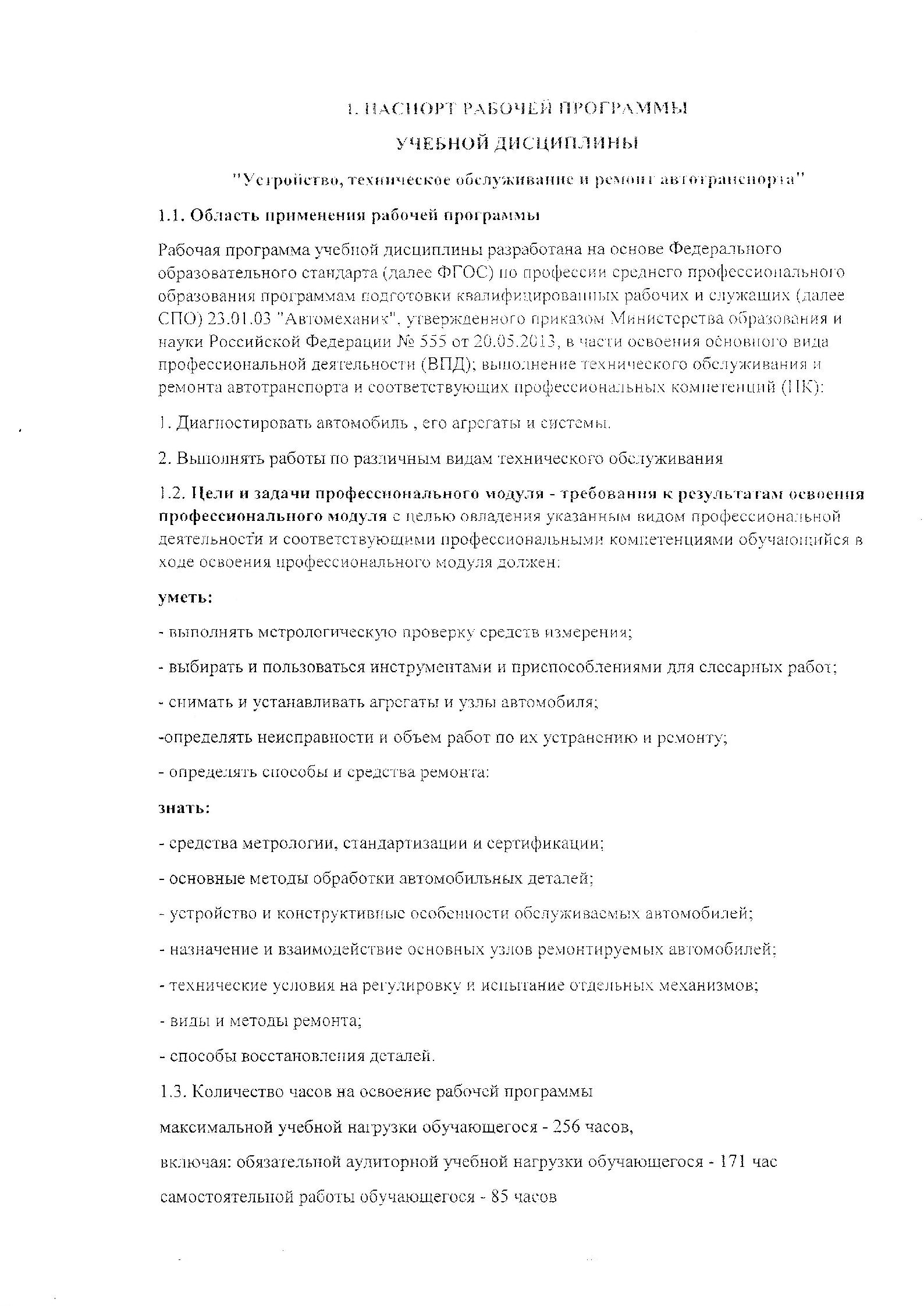 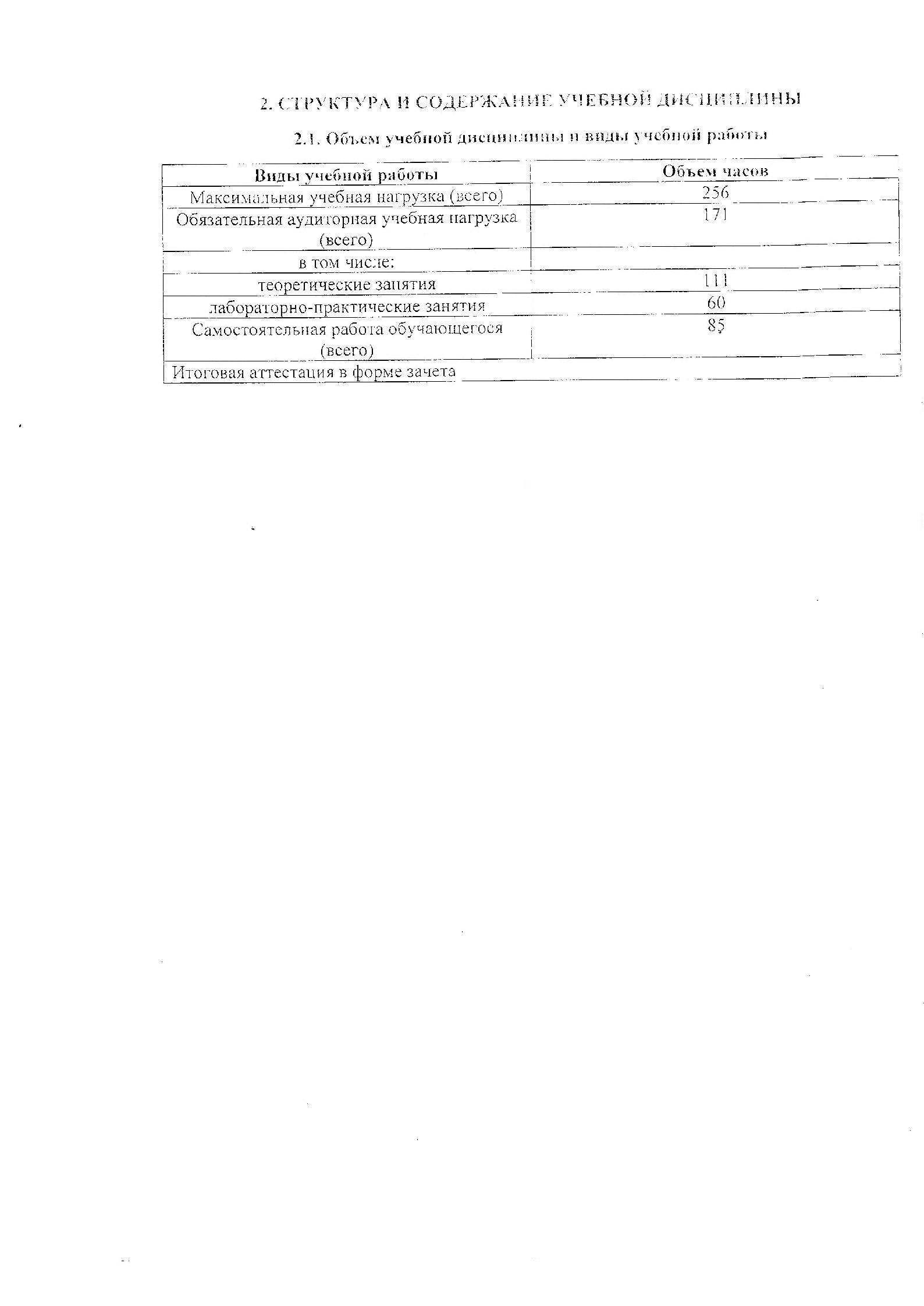 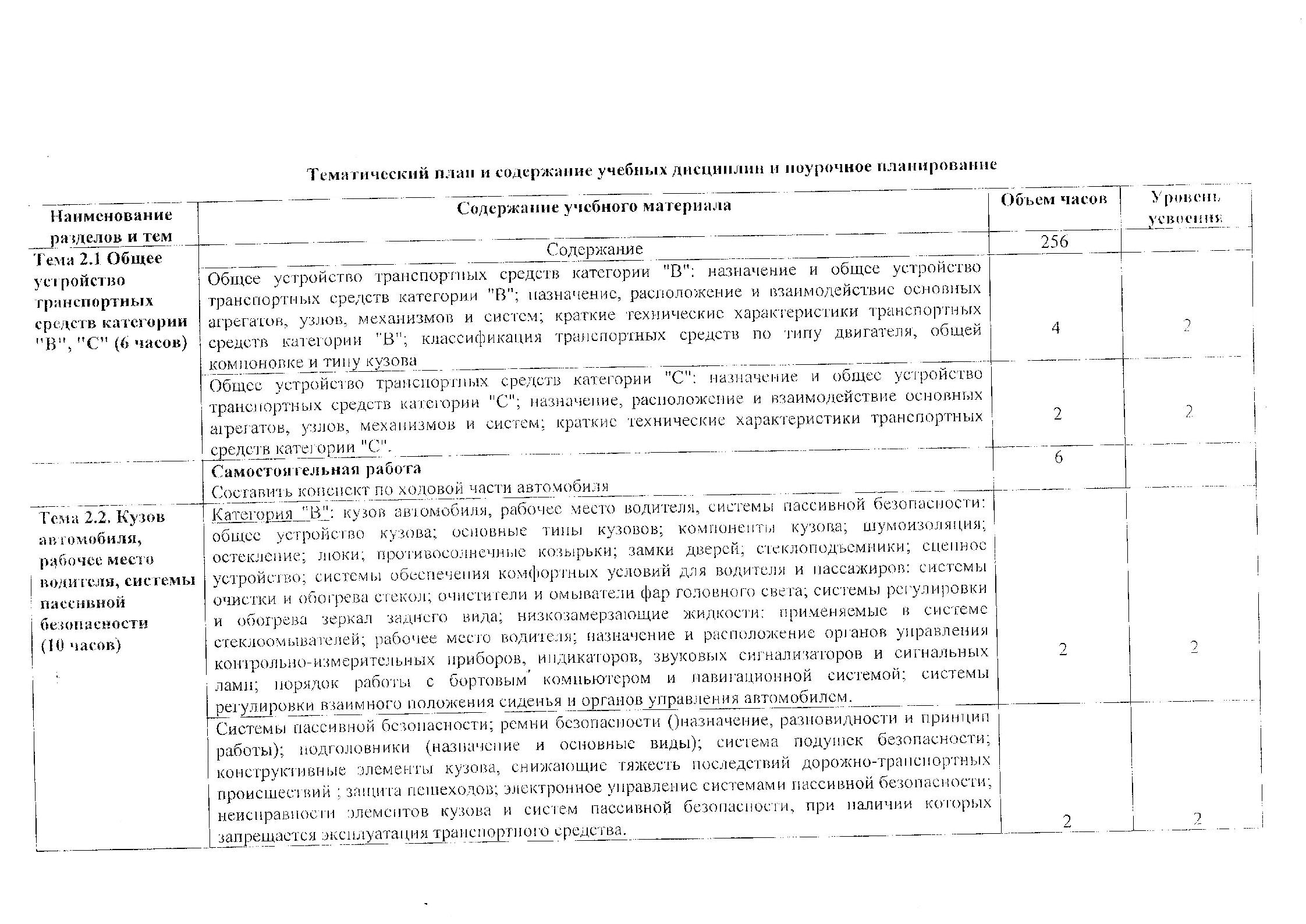 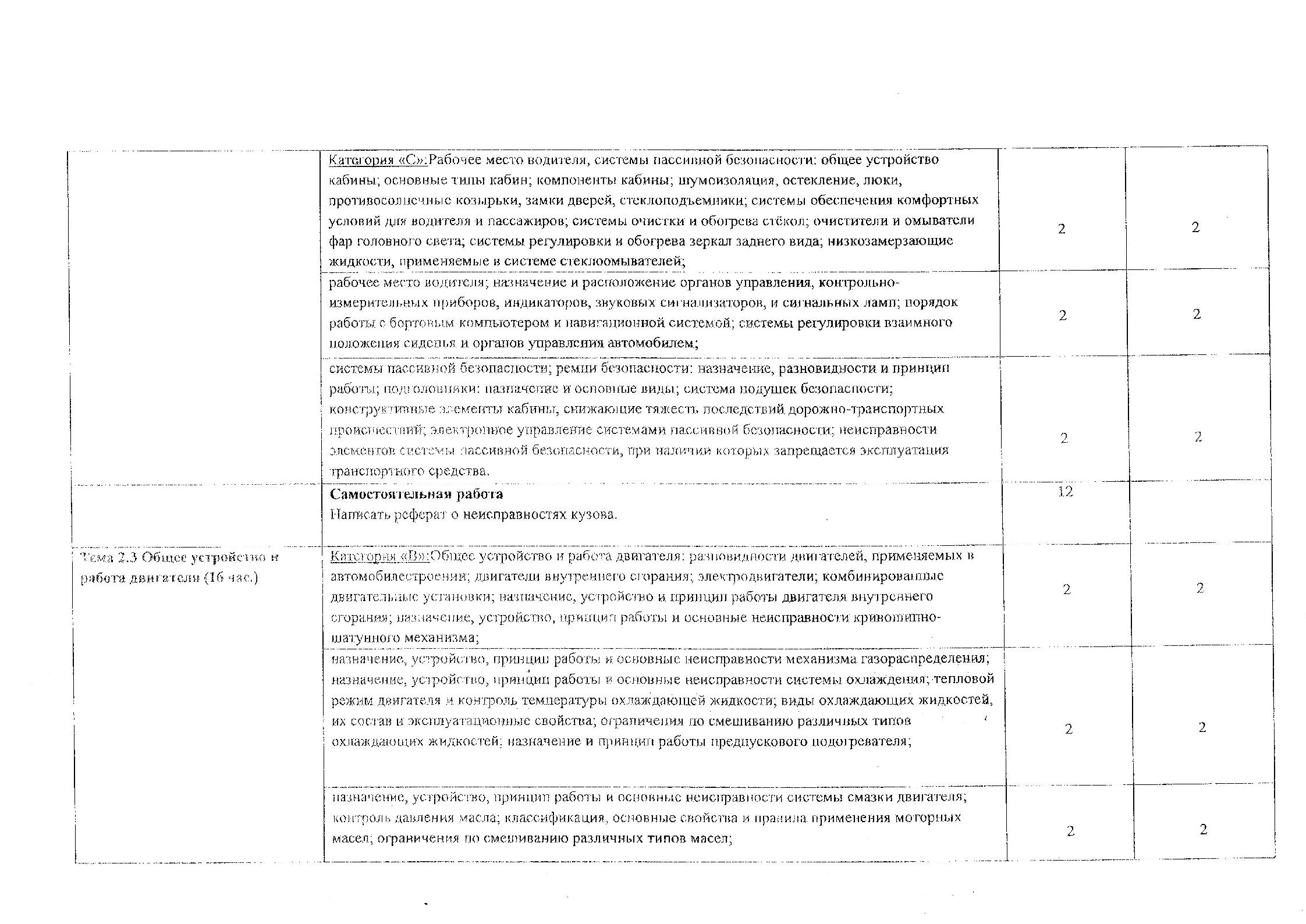 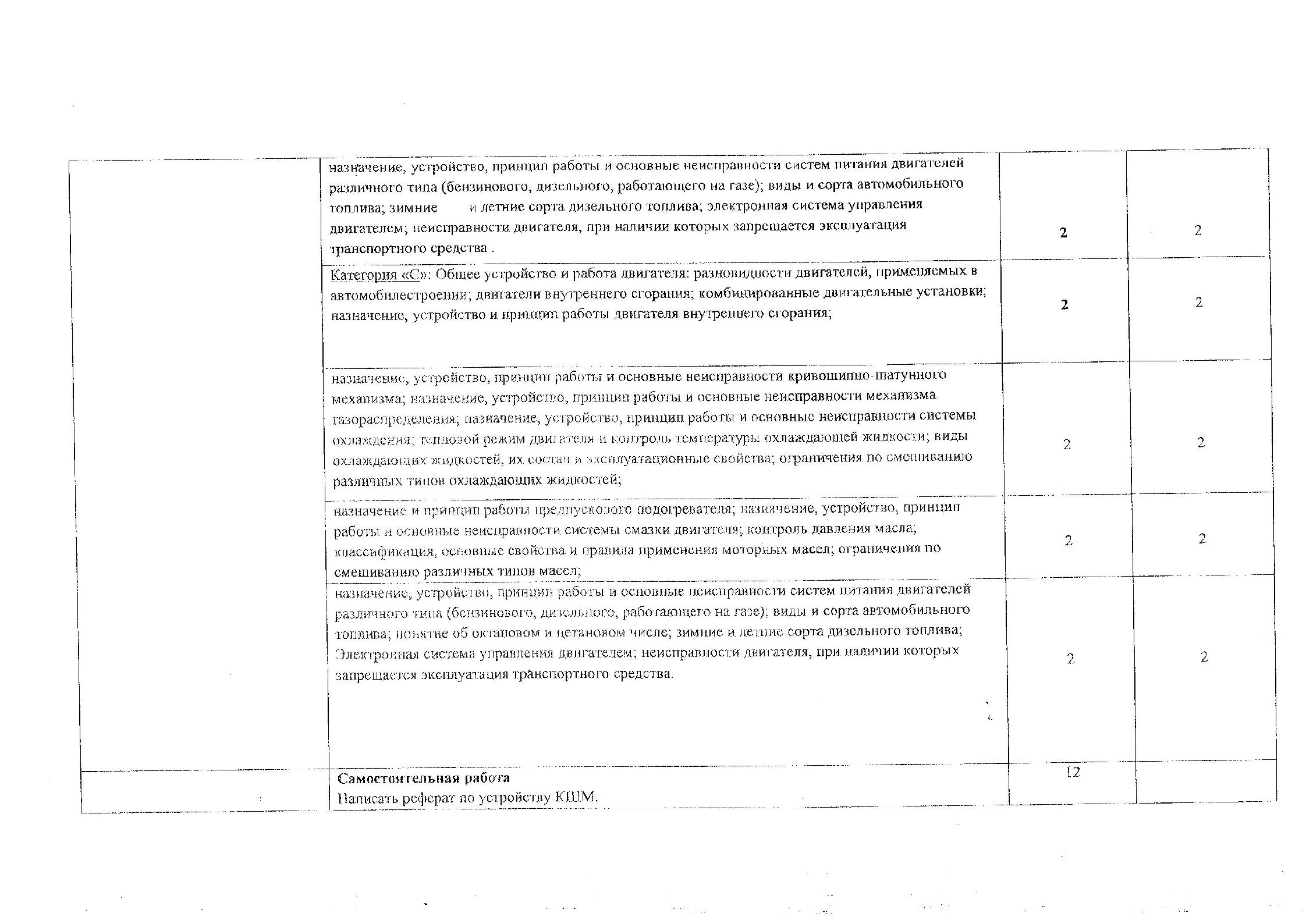 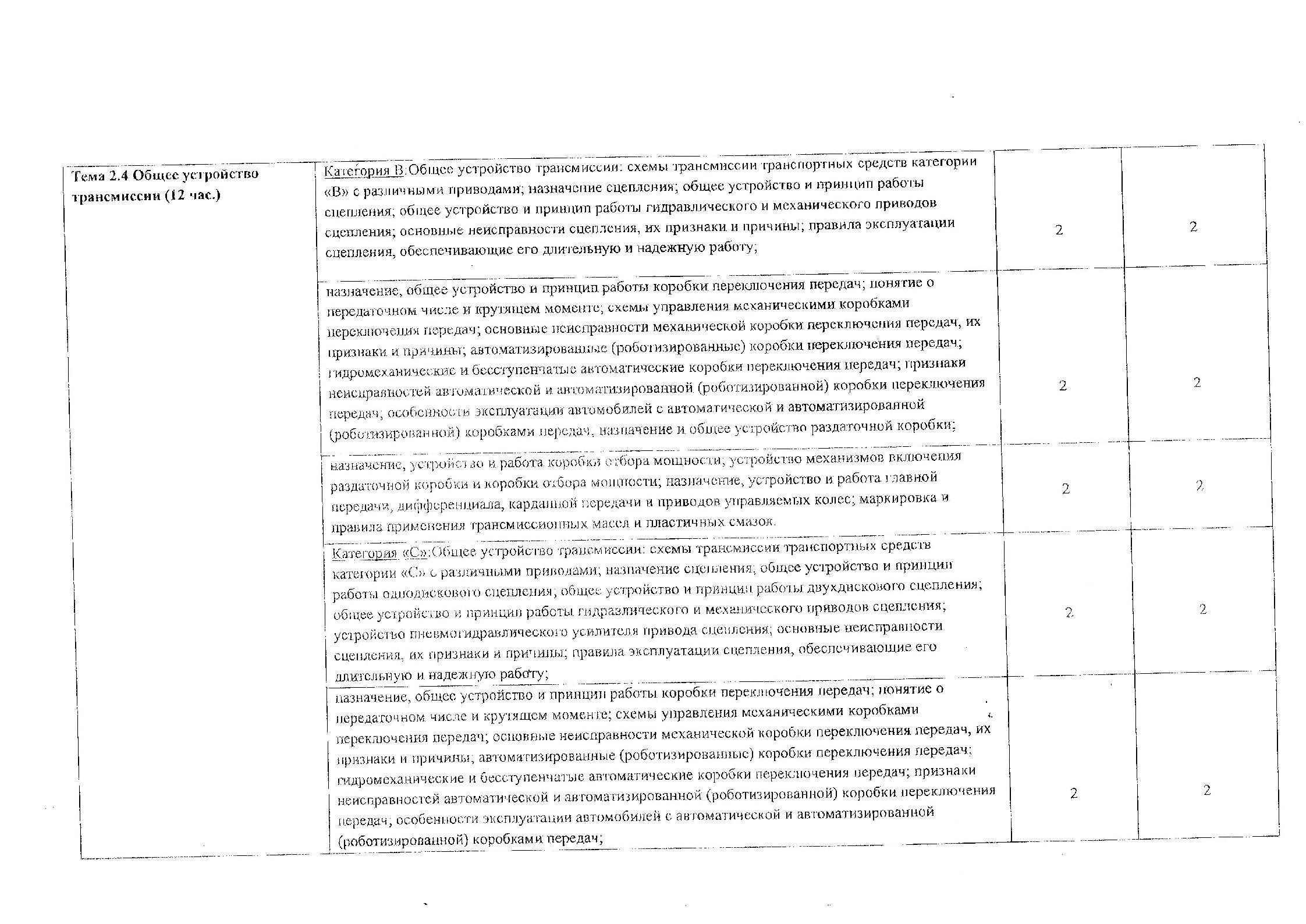 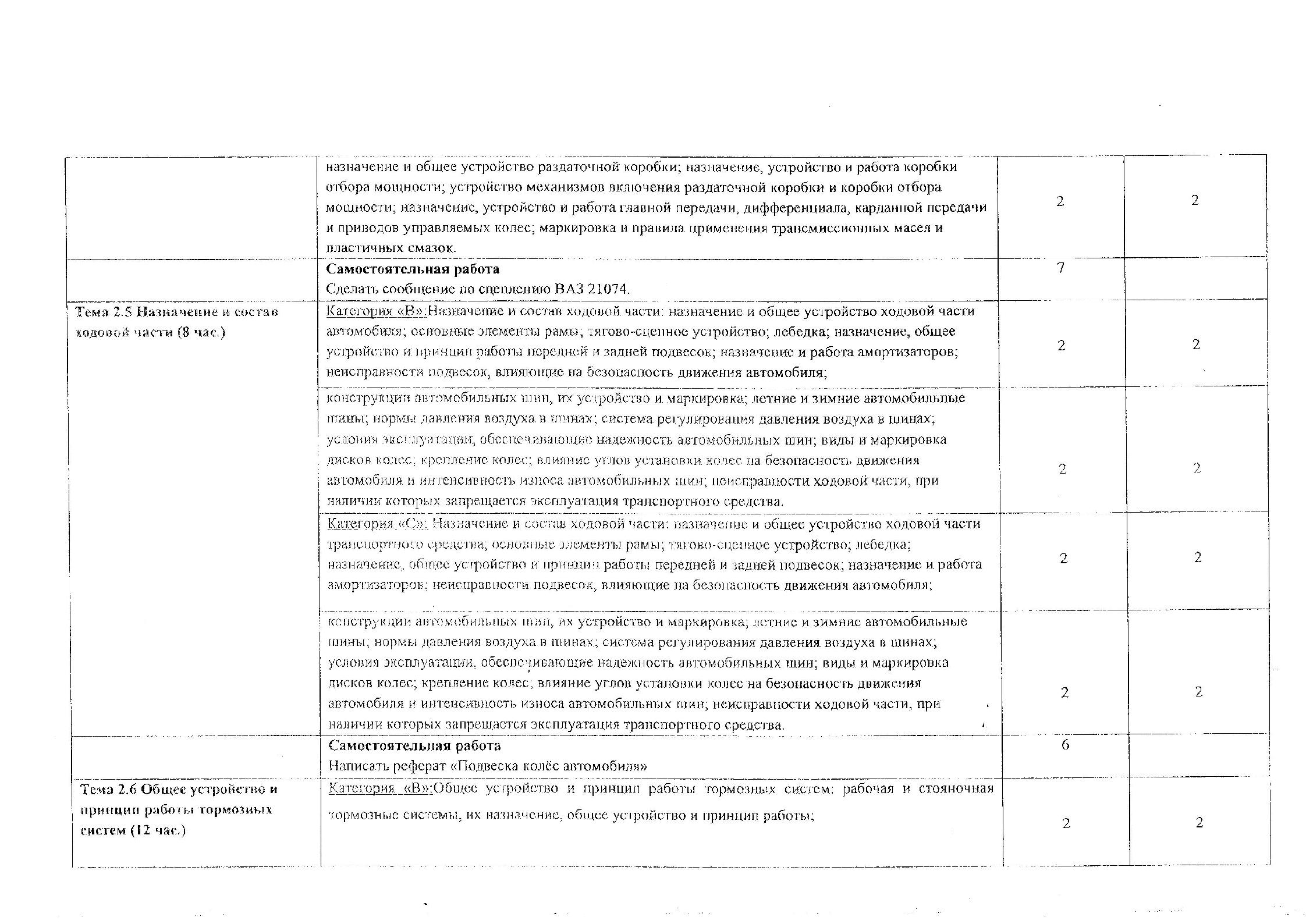 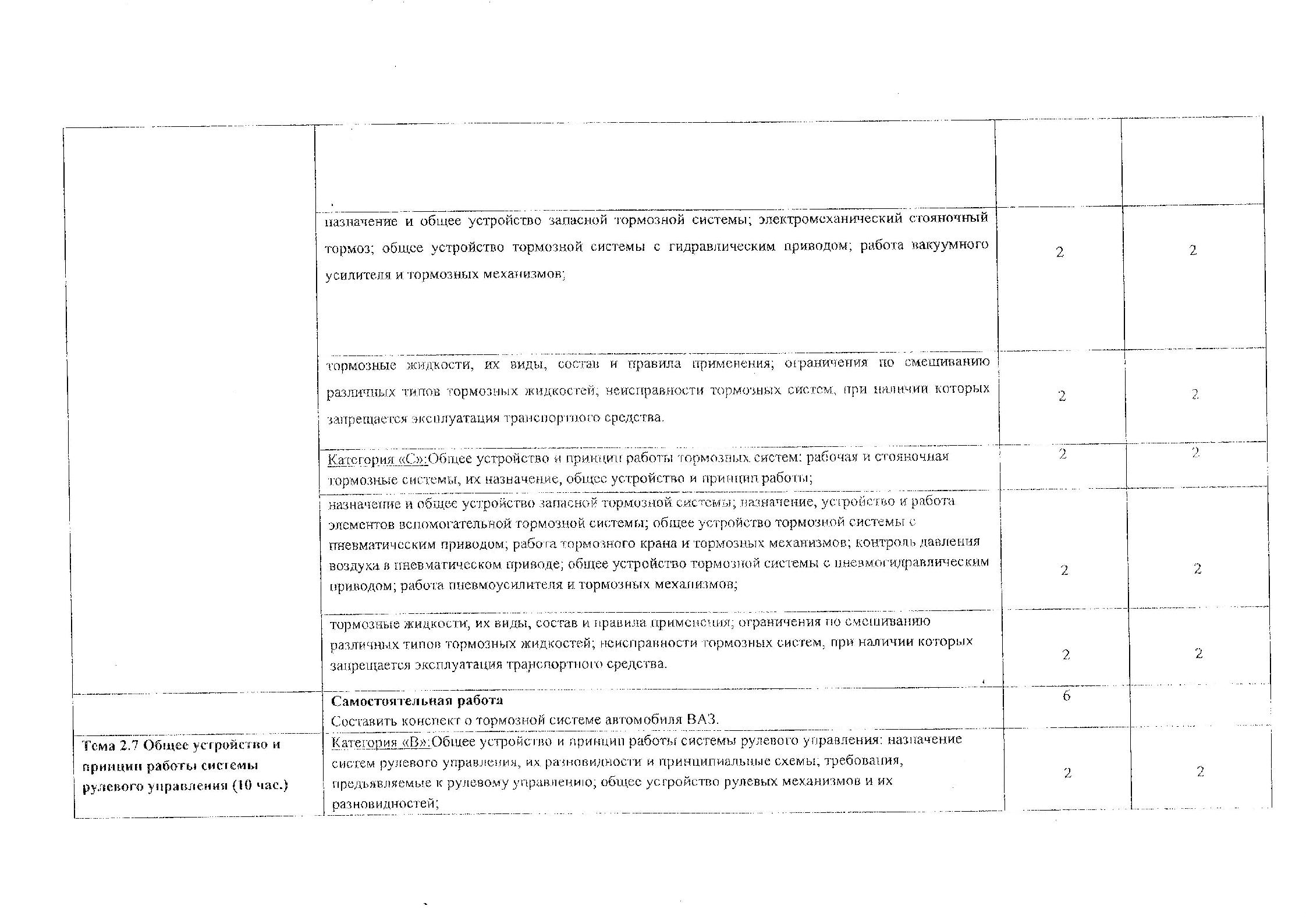 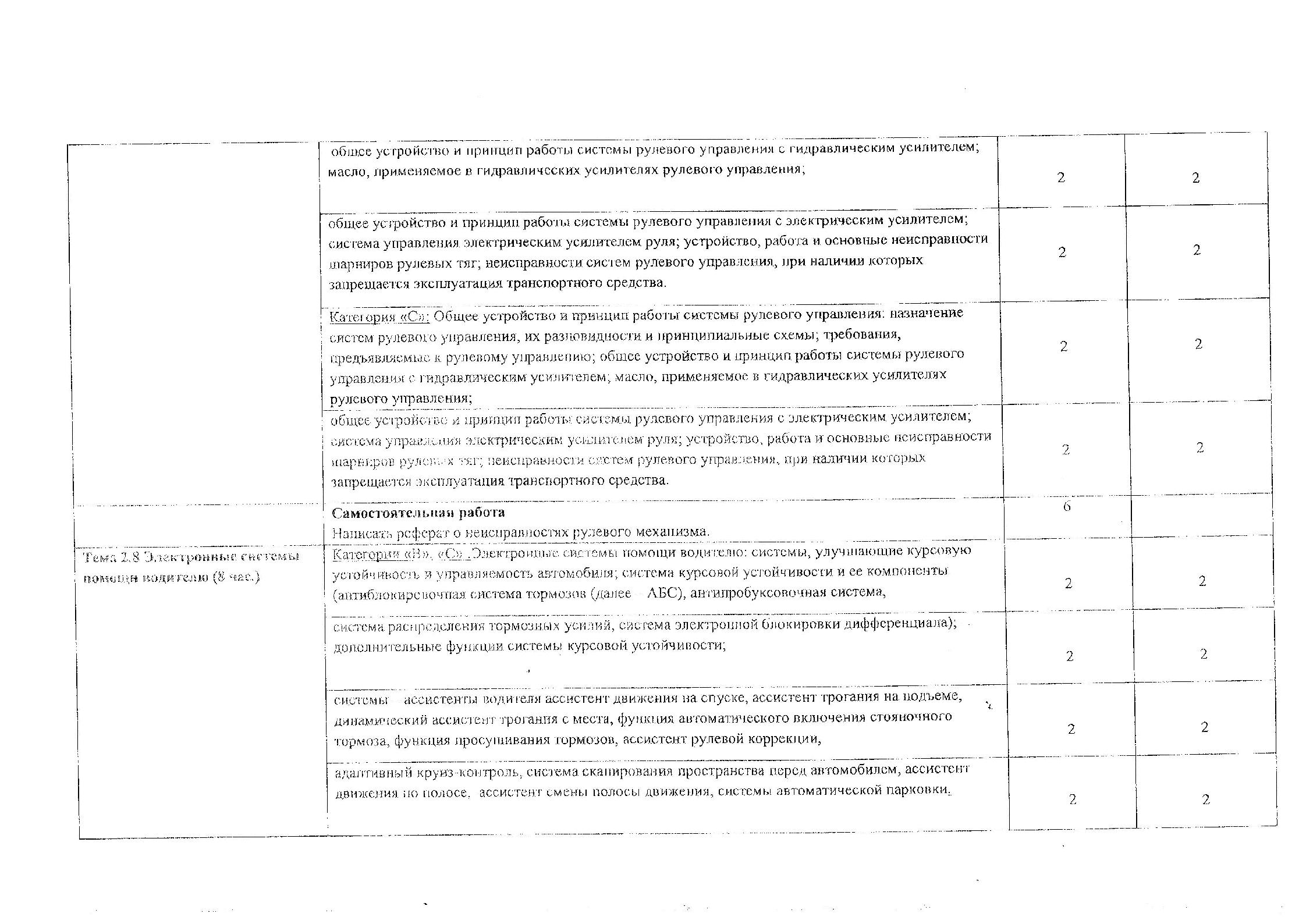 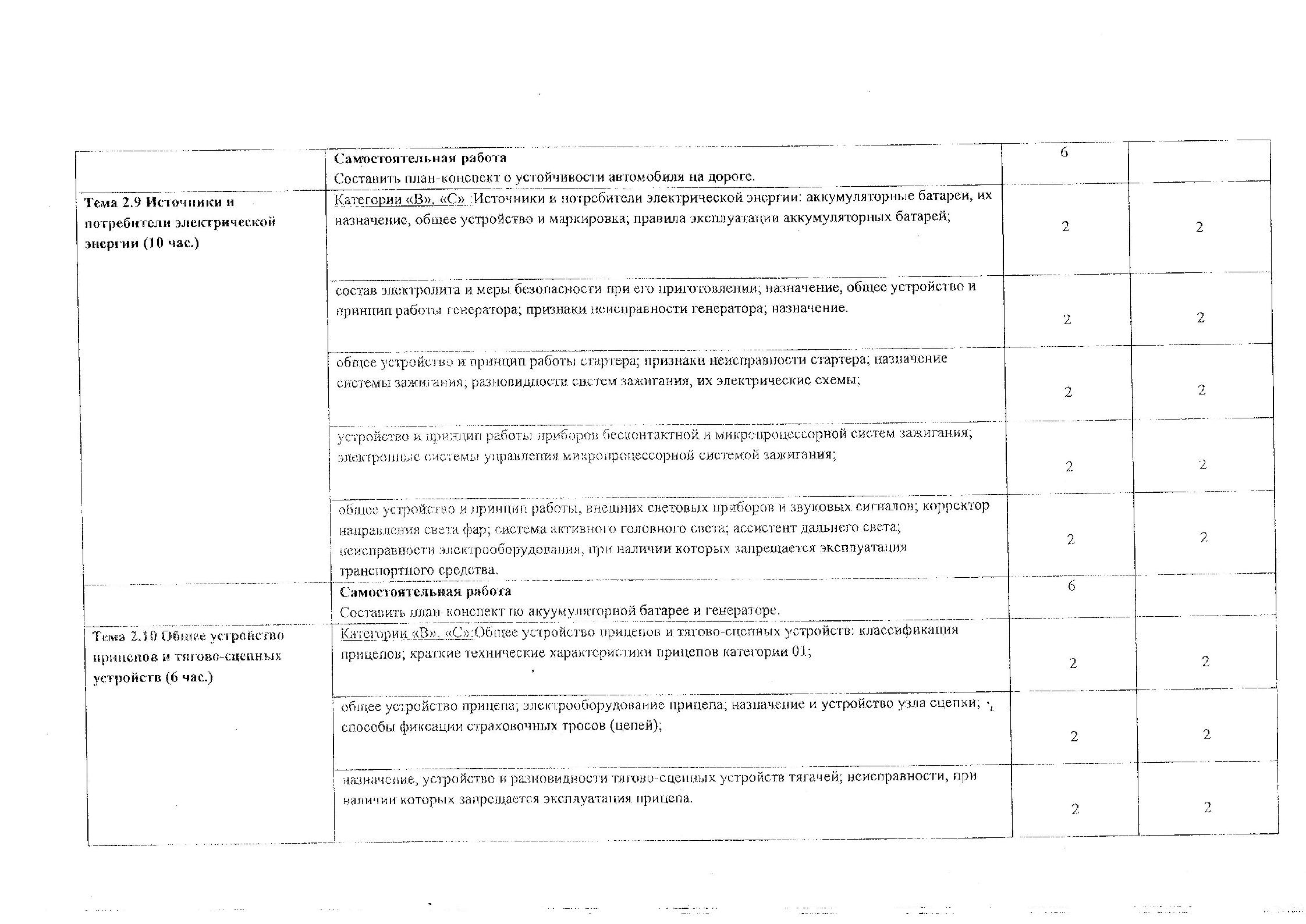 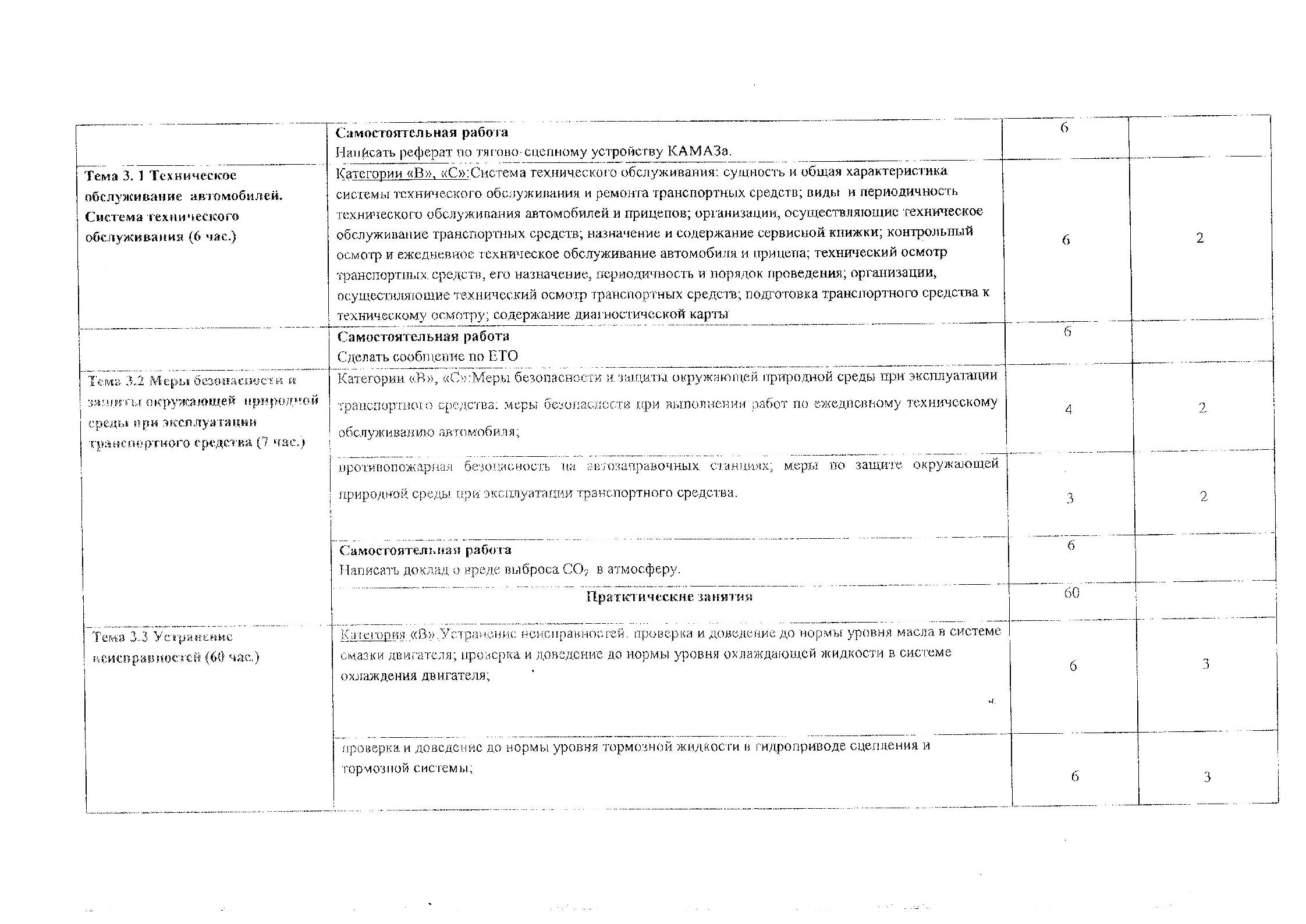 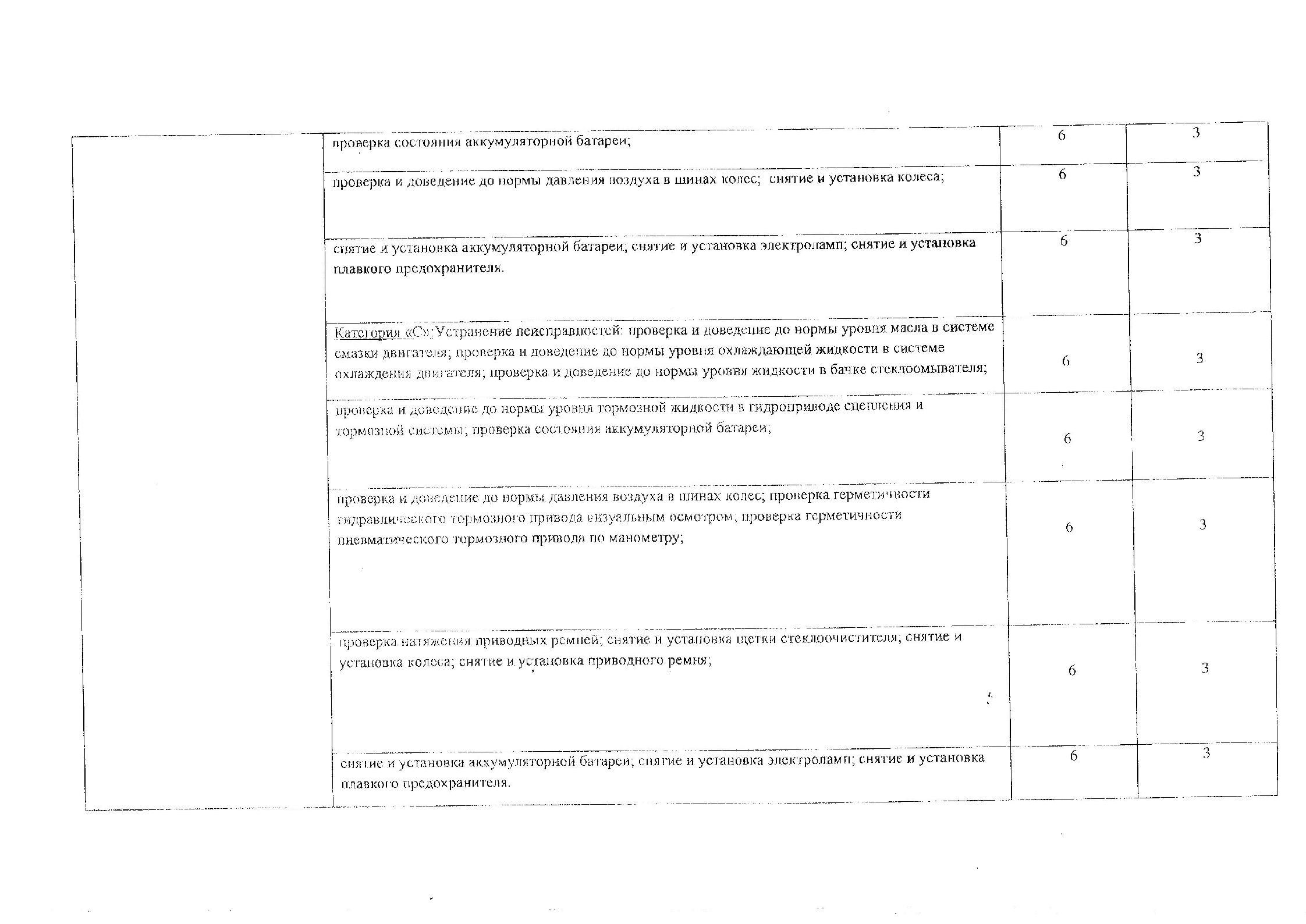 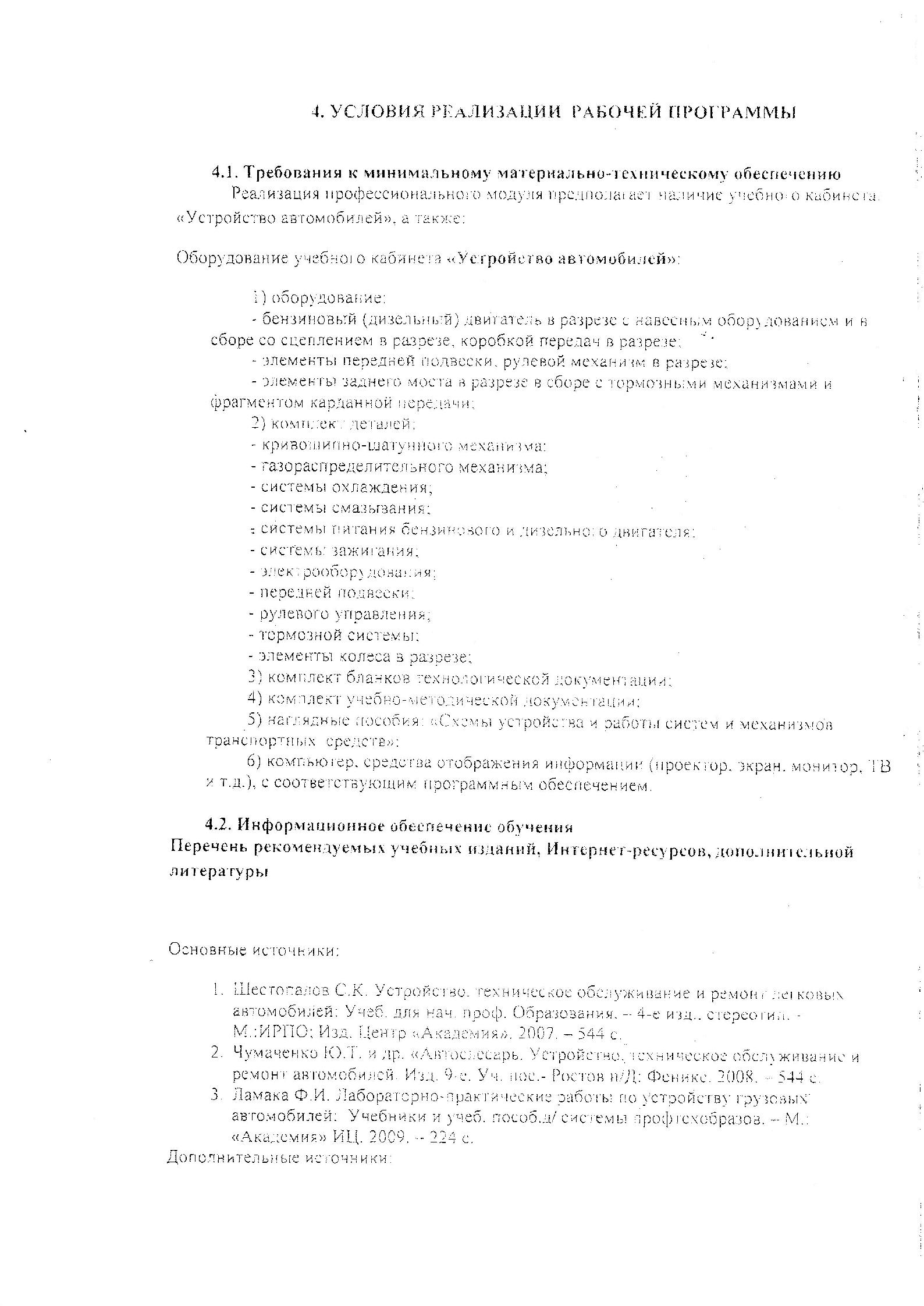 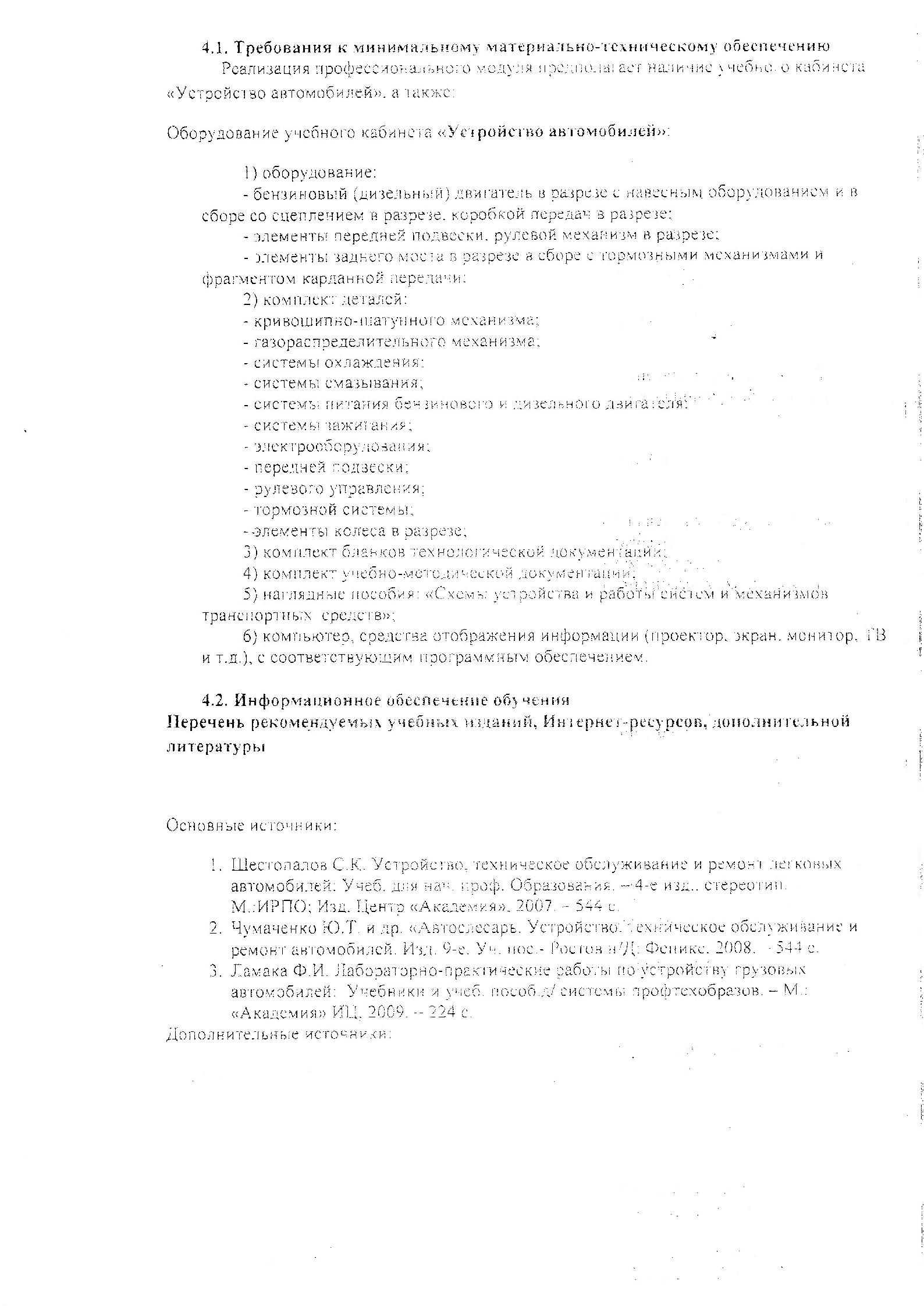 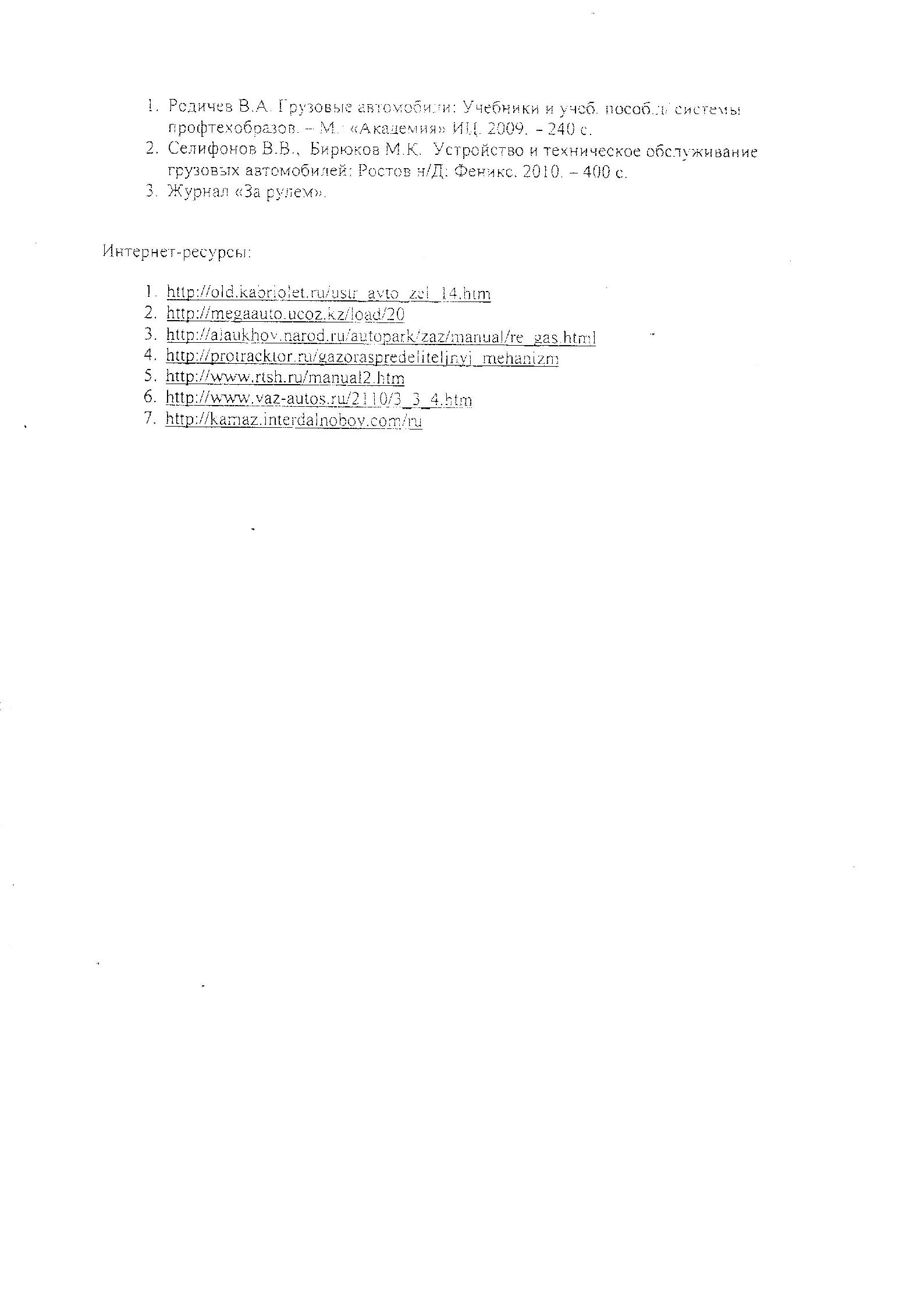 